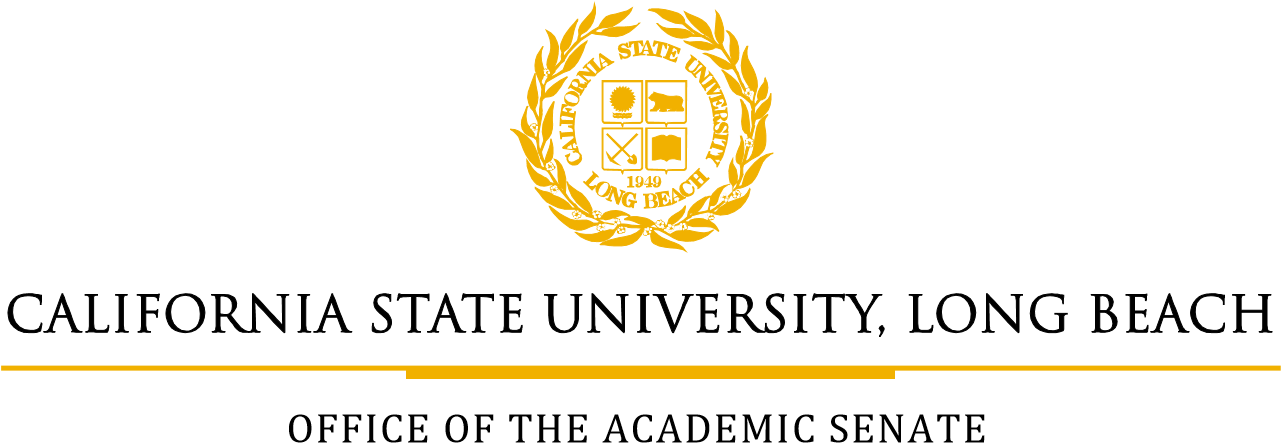 RESOLUTIONRegarding Development and Implementation ofExecutive Orders 1100 (Revised) and 1110 from the CSU Chancellor’s Office:FORMAL REQUEST for DELAYSponsor:	Norbert Schürer, Chair of the Academic Senate	The Executive Committee of the Academic SenateWhereas	The Academic Senate of California State University, Long Beach, acknowledges the Chancellor’s Office intent to improve the education of our CSU students and timely graduation with Executive Orders 1100 (Revised), “General Education Breadth Requirements,” and 1110, “Assessment of Academic Preparation and Placement in First-Year General Education Written Communication and Mathematics/Quantitative Reasoning Courses,” particularly with regard to equity and access;Whereas	The Academic Senate of California State University, Long Beach, is making every reasonable effort to implement EO 1100 and 1110 within the parameters of our shared governance process;Whereas	EO 1100 and 1110 infringe on the responsibility and privilege accorded to faculty by Section 3561(b) of the Higher Education Employee Relations Act (HEERA);Whereas	EO 1100 and 1110 were developed without sufficient consultation with appropriate stakeholders in faculty and staff;Whereas	EO 1100 and 1110 seem to have been developed without sufficient collection or analysis of relevant data especially of students’ achievement of general education outcomes;Whereas	EO 1100 and 1110 will potentially conflict with the CSU system’s quest for timely graduation in the Graduation Initiative 2025;Whereas	There is no indication how EO 1100 and 1110 will contribute to closing the achievement gap or contribute to inclusive excellence;Whereas	EO 1100 and 1110 have created considerable confusion and concern among faculty and staff charged with implementing the Orders because of unclear and conflicting language and information;Whereas	EO 1100 and 1110 impose timelines that cannot be met within the campuses’ curriculum calendars, by the faculty responsible for developing or revising courses (curriculum proposals would have had to be submitted by late September or early October 2017), or by the staff responsible for publishing the 2018/19 catalog;Whereas	EO 1100 and 1110 would have required changing university policies prior to the implementation of the Executive Orders in order to meet the requirements imposed by the Orders;Whereas	That very timeline endangers the presumed intent of EO 1100 and 1110, i.e., to improve the education of our students, by forcing faculty to make decision without proper consultation and vetting;Whereas	EO 1100 and 1110 have important implications for staff and faculty workloads, particularly for lecturer faculty, that have not been properly explored and addressed;Whereas	EO 1100 and 1110 challenge important university and pedagogical commitments such as inclusive excellence, diversity, integrative learning, and writing-intensive courses;Whereas	EO 1110 makes extensive changes to placement mechanisms and early start that have not yet been specified. Be it therefore resolved that	We, the Academic Senate of California State University, Long Beach, support ASCSU resolution AS 3304/17/FGA/AA/APEP of September 15, 2017, as well as the letter from the Chancellor’s General Education Advisory Committee of September 18, 2017, both of which request a delay of one additional academic year in the implementation of EO 1100 and EO 1110;Be it therefore resolved that	We formally request a delay in the implementation of EO 1100 until Fall 2019 and EO 1110 until Fall 2020 (i.e., one additional academic year for each);Be it therefore resolved that	We request that the Chancellor’s Office share the data and data analyses that went into developing EO 1100 and EO 1110;Be it therefore resolved that	We request that the Chancellor’s Office engage in genuine consultation informed by student achievement data and relevant scholarly evidence on comparable institutions with faculty, staff, and Senates throughout the CSU with the goal of refining both EO 1100 and EO 1110—and then implement them on a mutually agreed-upon timeline;Be it therefore resolved that	We distribute this resolution toCSULB President Jane Conoley and CSULB Provost Brian JerskyCSU Chancellor Timothy WhiteCSU Executive Vice-Chancellor Loren BlanchardThe California State University Board of TrusteesThe Academic Senate of the CSU and all CSU Campus ChairsLong Beach Mayor Robert GarciaState Assembly Member (District 70) Patrick O’DonnellState Senator (District 34) Janet NguyenCalifornia Governor Jerry BrownUS Congressman (CA 47th District) Alan LowenthalUS Senators Dianne Feinstein and Kamala HarrisThe Long Beach Press-TelegramAdolfo Guzman Lopez, Education Correspondent, KPCCAdopted by the Academic Senate of California State University, Long Beach on October 19. 2017.